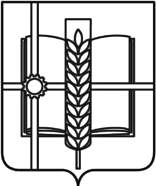 РОССИЙСКАЯ ФЕДЕРАЦИЯРОСТОВСКАЯ ОБЛАСТЬЗЕРНОГРАДСКИЙ РАЙОНМУНИЦИПАЛЬНОЕ ОБРАЗОВАНИЕ«Зерноградское городское поселение»СОБРАНИЕ ДЕПУТАТОВ ЗЕРНОГРАДСКОГО ГОРОДСКОГО ПОСЕЛЕНИЯчетвертого созываРЕШЕНИЕ№ 65 28.12.2017						                                                      г. ЗерноградО внесении изменений в решение Собрания депутатов Зерноградского городского поселения от 01.10.2012 № 210 «Об утверждении Правил землепользования и застройки Зерноградского городского поселения Зерноградского района Ростовской области»В соответствии со статьёй 33 Градостроительного кодекса Российской Федерации, руководствуясь Федеральным законом от 06.10.2003 № 131-ФЗ «Об общих принципах организации местного самоуправления в Российской Федерации», Правилами землепользования и застройки Зерноградского городского поселения Зерноградского района Ростовской области, утвержденными решением Собрания депутатов Зерноградского городского поселения от 01.10.2012 № 210,рассмотревпротокол от 24.11.2017 № 17 проведения публичных слушаний и заключениео результатах проведения публичных слушанийпо проектам внесения изменений в Правила землепользования и застройки Зерноградского городского поселения Зерноградского района Ростовской области, Собрание депутатов  Зерноградского городского поселенияРЕШИЛО:1. Внести в решение Собрания депутатов Зерноградского городского поселения от 01.10.2012 № 210 «Об утверждении Правил землепользования и застройки Зерноградского городского поселения Зерноградского района Ростовской области»следующие изменения:- дополнить статью 43 Градостроительного регламента территориальной градостроительной зоны градостроительного освоения территорий, расположенных за границами населенных пунктов (МНП) строкой в основных видах разрешенного использованияс целью образования земельных участков под существующие кладбища для утверждения схемы расположения земельного участка на кадастровом плане территории (КПТ) и приведения в порядок основных видов разрешенных использований земельных участков с расположенными на них объектами капитального строительства согласно территориальных зон.2. Опубликовать настоящее решение в печатном средстве массовой информации – газете «Зерноград официальный» и разместить на официальном сайте Администрации Зерноградского городского поселения в информационно-телекоммуникационной сети «Интернет».3. Настоящее решение вступает в силу со дня его официального опубликования.4. Контроль за исполнением настоящего решения оставляем за собой.Заместитель Главы Администрации Зерноградского городского поселения			                     П.Е. СинельниковПредседатель Собрания депутатовЗерноградского городского поселения	                                           А.А. Смоленский№Вид разрешен-ногоиспользо-ванияРазмещаемые объектыПредельные (минимальные и (или) максимальные) размеры земельных участков и предельные параметры разрешенного строительства, реконструкции объектов капитального строительстваОсновные виды разрешённого использованияОсновные виды разрешённого использованияОсновные виды разрешённого использованияОсновные виды разрешённого использования25.Ритуальная деятель-ностьРазмещение кладбищ, крематориев и мест захоронения;размещение соответствующих культовых сооружений- Предельные (минимальные и (или) максимальные) размеры земельных участков, в том числе их площадь – не нормируется.- Минимальные отступы от границ земельных участков в целях определения мест допустимого размещения зданий, строений, сооружений, за пределами которых запрещено строительство зданий, строений, сооружений – не нормируется.- Предельное количество этажей или предельная высота зданий, строений, сооружений – не нормируется.- Максимальный процент застройки – не нормируется.